Памятка для обучающихся.Как распознать кибербуллинг?Любое унизительное, оскорбительное, угрожающее безопасности человека сообщение, а также видеофрагменты, фотоизображения, размещенные в сети «Интернет» без согласия жертвы, по своей сути, можно отнести к кибербуллингу.    Также к явлению кибербуллинга относится создание поддельных профилей пользователя, интернет-ресурсов, деятельность которых направлена на очернение потенциальной жертвы. Цели кибербуллинга и заключаются в осуществлении травли пользователя по разным основаниям.                                                                                                                         Кибербуллинг: где встречается?Для осуществления кибербуллинга используются следующие площадки и возможности:                                                                                                                        - мобильная связь (смс-сообщения);                                                                                                              - мобильные приложения и мессенджеры (What’s App, Viber, Instagram, Badoo и т.д.);                                                                                                                                        - чаты и форумы в сети «Интернет»;                                                                                                    - электронная почта (рассылка сообщений);                                                                                       - социальные сети (ВКонтакте, Facebook и т.д.);                                                                          - игровые сайты и виртуальные игровые миры.Среди представленных площадок, по данным исследования акомпании Pew Research Center  наиболее часто кибербуллинг встречается на площадках:                                                - социальных сетей (66% опрошенных пользователей);                                                                               - раздел комментариев на сайтах (22% пользователей);                                                                         - онлайн-игры (16% пользователей);                                                                                                   - персональная e-mail рассылка (16% пользователей);                                                                - онлайн-форумы (10%);Будь осторожен в сети Интернет, и тебя не смогут обидеть.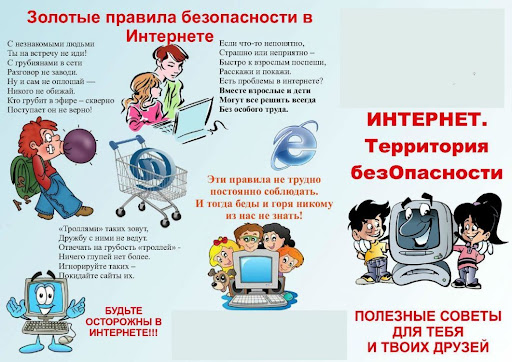 